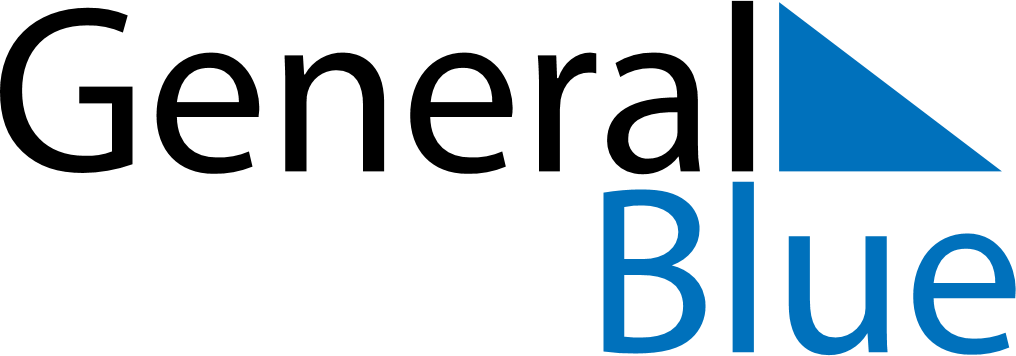 2023 – Q3Somalia  2023 – Q3Somalia  2023 – Q3Somalia  2023 – Q3Somalia  2023 – Q3Somalia  2023 – Q3Somalia  JulyMondayTuesdayWednesdayThursdayFridaySaturdaySundayJuly12July3456789July10111213141516July17181920212223July24252627282930July31AugustMondayTuesdayWednesdayThursdayFridaySaturdaySundayAugust123456August78910111213August14151617181920August21222324252627August28293031AugustSeptemberMondayTuesdayWednesdayThursdayFridaySaturdaySundaySeptember123September45678910September11121314151617September18192021222324September252627282930SeptemberJul 1: Independence DayJul 28: Day of AshuraSep 27: Birthday of Muhammad (Mawlid)